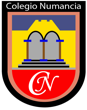 23 MARZO 2021 RESPALDO CLASE ON LINE KINDER Grupo “A”Estimado(a) apoderado(a):Junto con saludar, le enviamos el material de respaldo de la clase on line:https://view.genial.ly/605926525545620d6507302f/presentation-martes-23-kinder-aAtte.Denis Figueroa VillacuraProfesora Educación Diferencial Escuela de Lenguaje Colegio Numancia